Triple Splash Meeting January 14, 2019 6:00pm YMCA -Follow UpLocation: YMCAAttendance:  Caren, Dana, Joan, Diane, Amy,  Michelle, Coaches : Breanne,  YRep – Amanda Sc.December minutes – posted onlineFinancial Report – Michelle working with Amanda to figure out all the questions.  Need several things confirmed and need to know why Red Cross check was taken out of our accountBuy/Bought/Completed – Items still to discuss/buy: 	Blocks ordered Tuesday December 18th.  Planned to be shipped February 5th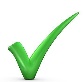 Defiance has expressed interest in buying ours but need to determine how to make it happen -Amanda will follow up with Defiance to see if they are still interested, if not need to reach out to other Ys asapUpdate on YMCA records board   Installed.Wireless mouse, printer, taller chairs for computer tableAdditional box for kickboards Who: Bre/Jason	By When: asap before farming begins again  – Determined best if Lisa talks with Jason about how to build next boxNew Velcro plastic pieces for touchpads: ordered Who: Amanda  By When: asap, here before first meet (did they arrive?  First ones were not right) Have not come in? Amanda to follow up asap – still not correct – what is status receivedBanners – Diane following up with size/type etc.Clinics to offer – have not been able to find options possible Miami coach go there or fall he comes to us.  Need to work on dates***Additional items to purchase?  Create wish list	Who: coaches	By When: ongoing/asapLook into Dolphin timersPossible “sponsor” High school team to an inviteLast meeting and continued itemsFixed Assets list - item, supplier, cost, date This has been started and will continue to be updated, sharing as a google doc so everyone can add if needed.Joan has additional info and is working to organize it for us to move forwardContinue to work throughNeed to publish summer swim records on a new tab on website – BreWinter swim records will be put on website – summer ones need to be figured out and put onFollow up/CompletedChamps – where do we stand – what needs doneT-shirt vendor contract - approvedMeet Packet posted – completeAll awards ordered including heat winners – ordered and in – double check correct numberWhen to post workers schedule – will post after meeting – do we need changes posted Tuesday, will reference in Thursday did you know for parents to start signing upCan we give “pay back” to high school team for pool fee – discuss more at next meeting Decision to offer $25 voucher per shift to go toward High School Pool fee if not a YMCA swimmer.  High Schoolers will not sign up on line rather we will place them in spots needed and monitor they are working the job for the $$Hotel – block and meeting room – Hotel Block at Hampton Inn.  Hospitality room is given to us for free possibly order Polleyes and leftovers for dinner offered Saturday nightOrder stamps for front door – boughtBag tags ordered – almost same cost as last yearAdditional Champs work neededCan we give “pay back” to high school team for pool fee – discuss more at next meetingChamps Health department contact in January Amanda has info filled out and waiting on check from Toledo to send inHeat sheets – confirm number and coversheet printed Print 350 per morning and afternoon, use colored paper from last year to use for coversCommittee – who’s in charge of each? Remains similar as last year with couple of changesAdditional donations and needs to follow up Amanda contacting Meijer and Walmart, Caren contact Polleyes  Ken working to get 20 cases water donantionAmanda Stechschulte working to get pop donation, Caren contact Youngpeter for egg donationLook at last years suggestionsContact volunteer groups Caren contacted Linda K. 1/15/19 she’s posting jobs. We will plan for a coaches meeting on Saturday before afternoon session begins.  Discuss bull pen expectations, pool deck expectations etc.Order trophies for 1st/2nd place big team small team Summer PlanCoaches both Tigershark and USA – Discussed coaches, Bob possible USA, Amanda, Constance possible Summer.  Need to continue to discuss logistics and how many hours can be devoted to payrollPut in place minimum of 1 meet to swim - agreedPut in place minimum of 1 meet to volunteer – regardless if your swimmer is swimming – agreed, have meets posted before season begins and parents must sign up for min of one before season in order to participate on teamThis is a low cost swim option for summer swim, need volunteers for successIncrease fees to 1 swimmer $75, 2 - $130, 3 or more - $150May Preseason 13th-23rdOutdoor starts 28thPossible Chicken BBQ 18thHome meets 13th, 18th, 20th and possible BlufftonChamps 13th/14th BryanBluffton meet possibly July 8th?Proposal for next year to put in place a minimum number of meets to work or money to be owed – continue to discussNext Meeting __February 11th 6pm 3 weeks before champs_____________